Pozdravljeni! Sem Manca Leskovec, študentka 3.letnika Pedagoške fakultete v Ljubljani, kjer študiram biologijo in gospodinjstvo. Trenutno opravljam prakso pod mentorstvom vaše učiteljice, gospe Petre Ušaj. Ta teden sem za vas pripravila učni list. O boleznih in okvarah ledvic si preberite v učbeniku na strani 67 in nato rešite učni list. Več informacij lahko poiščete tudi na spletu. Rešen učni list mi do konca tedna pošljite na e-naslov manca.leskovec@gmail.com ali petra.usaj@os-sturje.si.Pišite mi tudi, če boste potrebovali dodatno pomoč in če imate še kakšno vprašanje. Uspešno reševanje! 😊BOLEZNI IN OKVARE IZLOČALVNETJE SEČILVnetje sečil povzročajo bakterije, ki lahko iz prebavil skozi sečnico zaidejo v mehur. Znaki vnetja mehurja so pogosto in pekoče odvajanje majhnih količin urina, ki je navadno moteno obarvan in neprijetnega vonja. Pri vnetju ledvic pa so značilne bolečine v ledvenem predelu, povišana telesna temperatura in lahko tudi slabost ter bruhanje. Razišči, zakaj so vnetja sečil pogostejša pri ženskah in kako jih zdravimo. __________________________________________________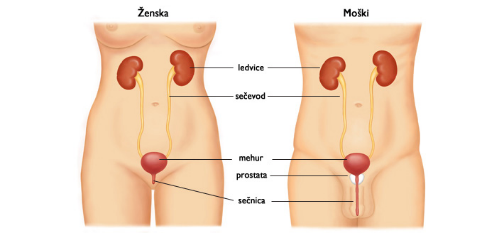 ____________________________________________________________________________________________________________________________________________DIALIZAPrejšnji teden si se naučil, da je v primeru odpovedi ledvic, potrebna umetna dializa. S tem postopkom bolnikom prečistijo krvno plazmo tako, da kri prečrpajo skozi napravo s posebno membrano, ki odstrani odpadne snovi. V zgibanki, ki jo najdeš na tem spletnem naslovu (CTRL + klik), poišči odgovore na naslednja vprašanja. Kolikokrat tedensko bolniki potrebujejo dializo?_________________________________________________________Koliko časa traja dializa?_________________________________________________________Oglej si tudi kratek video o ledvicah in dializi.LEDVIČNI KAMNIS pomočjo učbenika odgovori na naslednji vprašanji.Zakaj pride do nastanka ledvičnih kamnov?______________________________________________________________    Kako ledvične kamne odstranimo, če so drobni in kako, če so večji?______________________________________________________________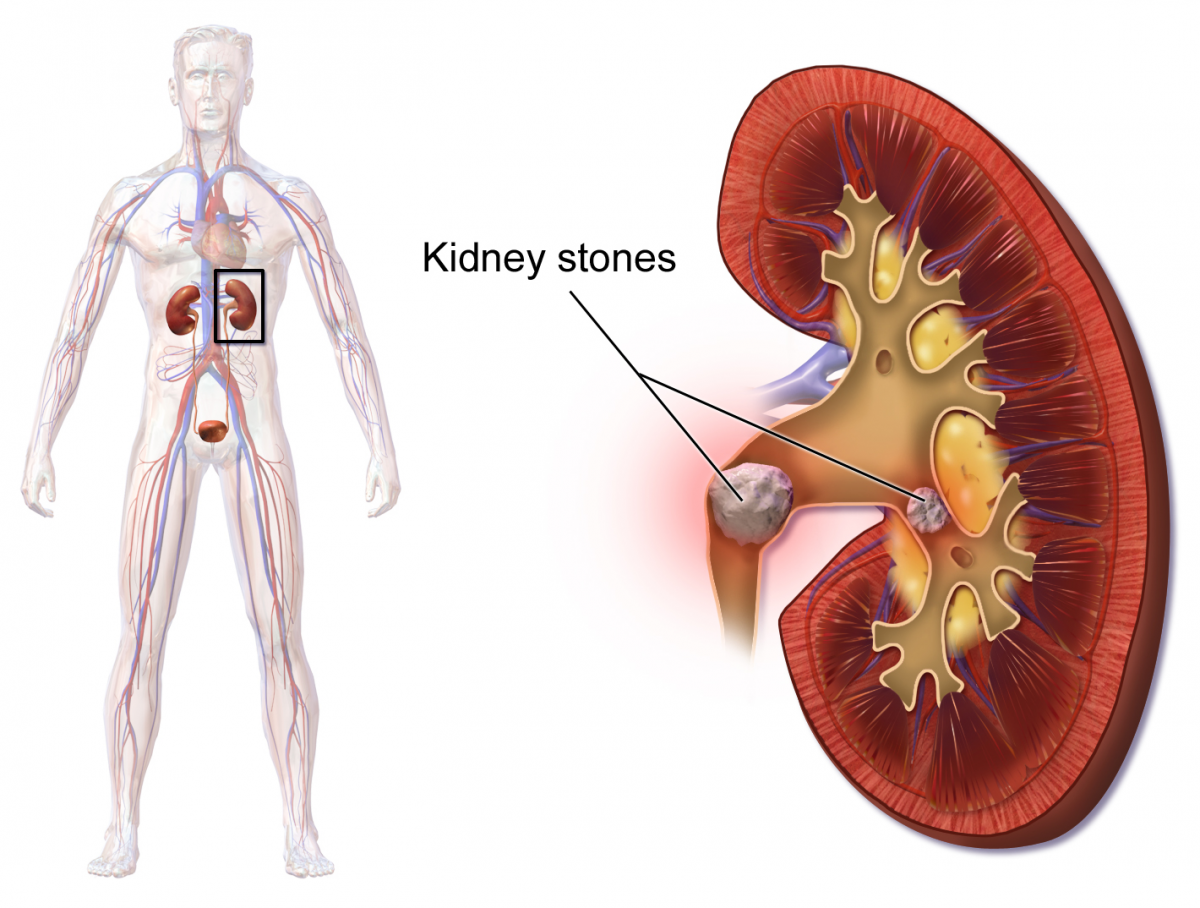 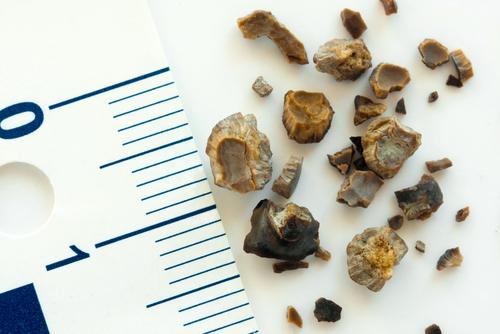 URINSKI TESTINa zdravniških pregledih velikokrat poleg krvi damo tudi urin, ki ga pošljejo na laboratorijsko preiskavo. S preiskavo urina lahko ugotovijo:nepravilnosti v delovanju ledvic;sladkorno bolezen (v urinu sladkornega bolnika je sladkor);bakterijsko vnetje (veliko število bakterij v urinu);nosečnost (v urinu nosečnice je prisoten hormon, ki ga izloča zarodek);uporabo nedovoljenih snovi – drog in dopinga.Z izrazom doping označujem uporabo nedovoljenih snovi v športu, ki izboljšajo psihične in fizične sposobnosti posameznika in s tem na nepošten način pripomorejo k doseganju boljših rezultatov. 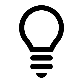 DODATNO - praktične nalogeSpodaj so v preglednici prikazani rezultati urinskih testov treh oseb in pa normalne vrednosti snovi, ki jih najdemo v urinu. Na podlagi rezultatov odgovori na vprašanja pod preglednico. Kateri vzorec je vzorec zdravega človeka?   Vzorec ___________. Kaj je narobe z osebo, ki ima v urinu preveč bakterij?_________________________________________________________ Kateri vzorec pripada sladkornemu bolniku? Po čem si ga prepoznal?Vzorec _____. Prepoznal/a sem po ____________________________.SKRB ZA ZDRAVJE Sedaj, ko veš, kako pomembno vlogo opravljajo ledvice v našem telesu in kakšne težave nastanejo ob boleznih in okvarah, se verjetno zavedaš, da je ohranjanje zdravja ledvic zelo pomembno. Na spletu poišči par nasvetov za ohranjanje ledvic v dobrem stanju in jih zapiši. Za pravilno delovanje ledvic je potrebno zaužiti tudi dovolj tekočine – vsaj 1,5 litra. Razišči kako lahko po barvi urina veš, če si zaužil dovolj tekočine?NORMALNE VREDNOSTIVZOREC 1VZOREC 2VZOREC 3proteini0-30 mg/dan605080glukoza0-1,3 mmol/L0,2100,3prisotnost bakterij0-105 CFU/ml
2 ∙ 1025 ∙ 1024 ∙ 105